Nutrients(1) PersonnelSHINODA Yoshihiro	HASHIMOTO Susumu	SASAKI Takuya		OKAJIMA Shingo		(RF21-06)FUJII Takuya		(RF21-06, RF21-08)IMAI Yoichi		(RF21-07)KAKUYA Keita		(RF21-07, RF21-08)Station occupiedA total of 81 stations (RF 21-06 Leg 2: 34, RF 21-07: 28, RF 21-08: 19) were occupied for nutrients measurements. Station location and sampling layers of nutrients are shown in Figures C.4.1 and C.4.2.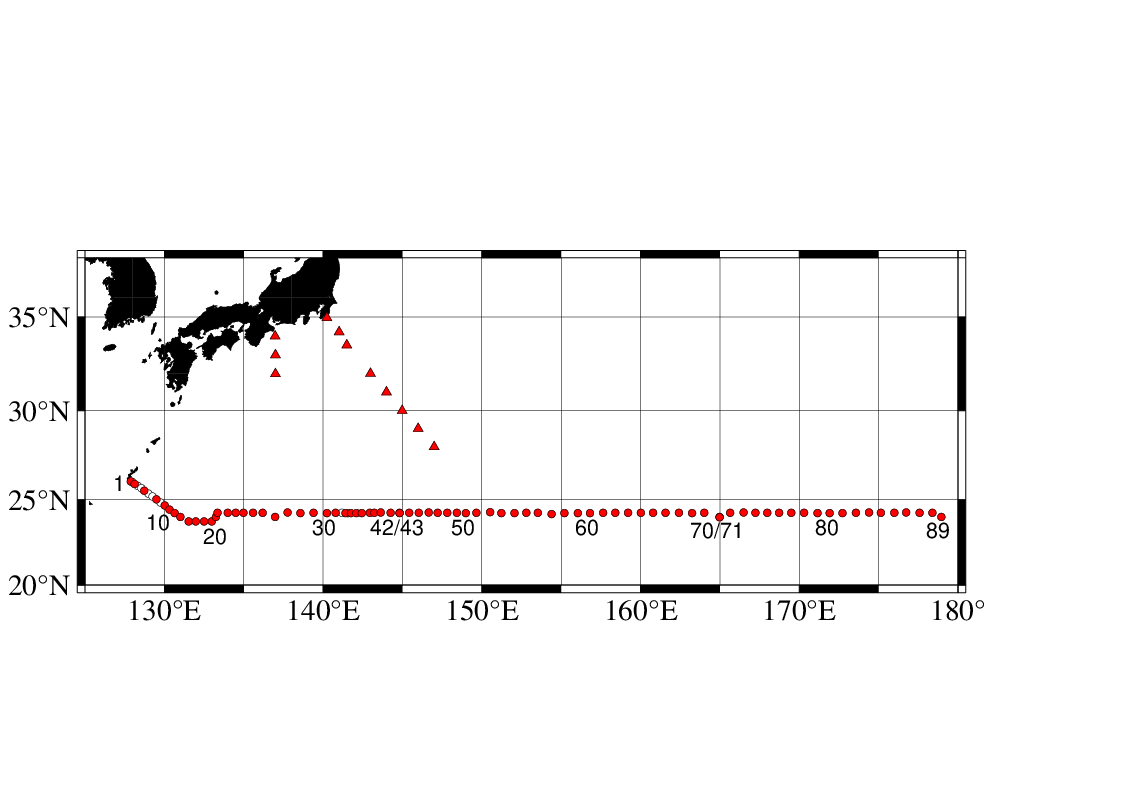 Figure C.4.1. Location of observation stations of nutrients. Closed and open circles indicate sampling and no-sampling stations, respectively. Triangle shows a sampling station which is not reported in the bottle data file but is included in data processing. These data are available from the JMA (https://www.data.jma.go.jp/gmd/kaiyou/db/vessel_obs/data-report/html/ship/ship_e.php?year=2021&season=summer).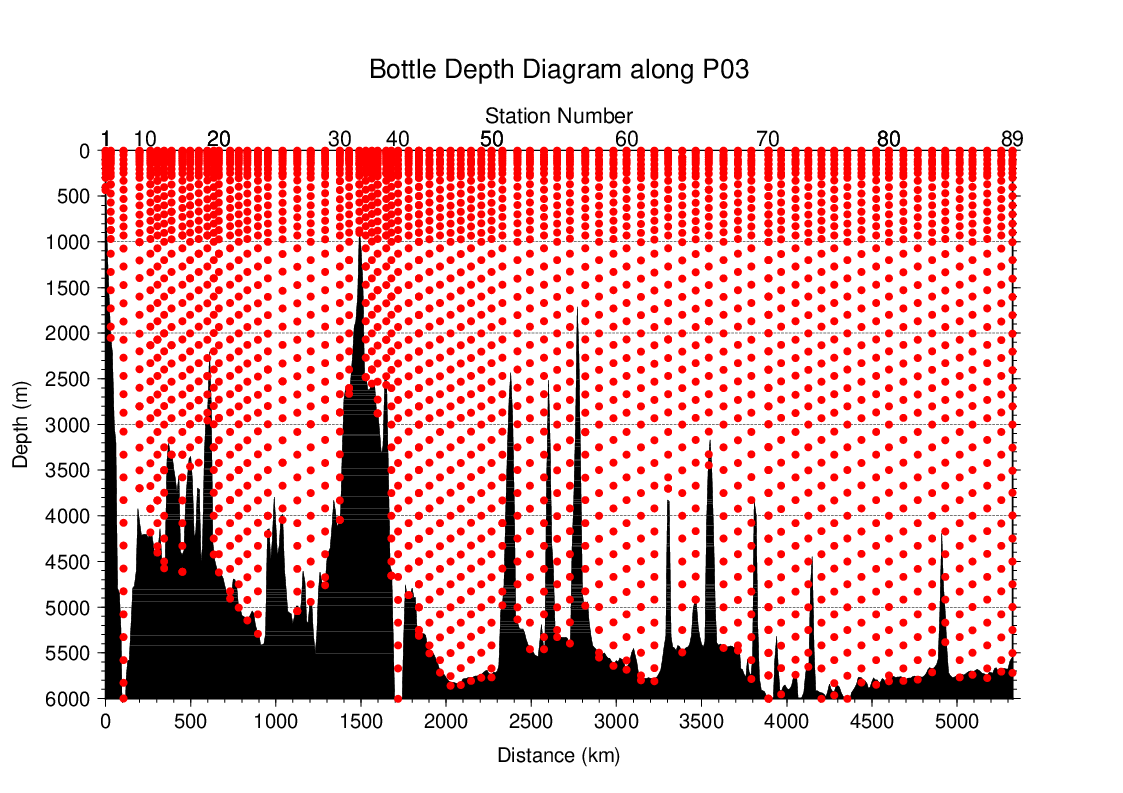 Figure C.4.2. Distance-depth distributions of sampling layers of nutrients.Instrument The nutrients analyses were carried out on a four-channel Auto Analyzer III (BL TEC K.K., Japan) for four nutrients nitrate+nitrite, nitrite, phosphate, and silicate.Sampling and measurementMethods of seawater sampling, measurement, and data processing of nutrient concentration were described in Appendixes A1, A2, and A3, respectively. The reagents for the measurement were prepared according to recipes shown in Appendix A4.Nutrients standards(5.1) Volumetric laboratory ware of in-house standardsAll volumetric wares were gravimetrically calibrated. The weights obtained in the calibration weighing were corrected for the density of water and for air buoyancy. Polymethylpenten volumetric flasks were gravimetrically calibrated at the temperature of use within 4–6 C. All pipettes have nominal calibration tolerances of 0.1 % or better. These were gravimetrically calibrated in order to verify and improve upon this nominal tolerance.(5.2) Reagents of standardThe batches of the reagents used for standards are listed in Table C.4.1.* Traceable to NIST-SRM3150(5.3) Low nutrient seawater (LNSW)Surface water with sufficiently low nutrient concentration was taken and filtered using 10 μm pore size membrane filter in our previous cruise. This water was stored in 15 liter flexible container with paper box.(5.4) In-house standard solutionsNutrient concentrations for A, B and C standards were set as shown in Table C.4.2. A and B standards were prepared with deionized water (DW). C standard (full scale of working standard) was mixture of B-1 and B-2 standards, and was prepared with LNSW. C-1 standard, whose concentrations of nutrient were nearly zero, was prepared as LNSW slightly added with DW to be equal with mixing ratio of LNSW and DW in C standard. The C-2 to -5 standards were prepared with mixture of C-1 and C standards in stages as 1/4, 2/4, 3/4, and 4/4 (i.e., pure “C standard”) concentration for full scale, respectively. The actual concentration of nutrients in each standard was calculated based on the solution temperature and factors of volumetric laboratory wares calibrated prior to use. Nominal zero concentration of nutrient was determined in measurement of DW after refraction error correction. The calibration curves for each run were obtained using 5 levels of C-1 to -5 standards. These standard solutions were periodically renewed as shown in Table C.4.3.Certified reference materialCertified reference material for nutrients in seawater (hereafter CRM), which was prepared by the General Environmental Technos company (KANSO Technos, Japan), was used for every analysis at each hydrographic station. Use of CRMs for the analysis of seawater ensures stable comparability and uncertainty of data. CRMs used in the cruise are shown in Table C.4.4.* Reference value because concentration is under limit of quantitationThe CRMs were analyzed every run but were newly opened every two runs. Although this usage of CRM might be less common, we have confirmed a stability of the opened CRM bottles to be tolerance in our observation. The CRM bottles were stored at a laboratory in the ship, where the temperature was maintained at around 25 °C.It is noted that nutrient data in our report are calibrated not on CRM but on in-house standard solutions. Therefore, to calculate data based on CRM, it is necessary that values of nutrient concentration in our report are correlated with CRM values measured in the same analysis run. The result of CRM measurements is attached as 49UP20210719_P03W_nut_CRM_measurement.csv.Quality Control(7.1) Replicate and duplicate analysesWe took replicate (pair of water samples taken from a single Niskin bottle) and duplicate (pair of water samples taken from different Niskin bottles closed at the same depth) samples of nutrients throughout the cruise. Table C.4.5 summarizes the results of the analyses. Figures C.4.3–C.4.5 show details of the results. The calculation of the standard deviation from the difference of sets of samples was based on a procedure (SOP 23) in DOE (1994).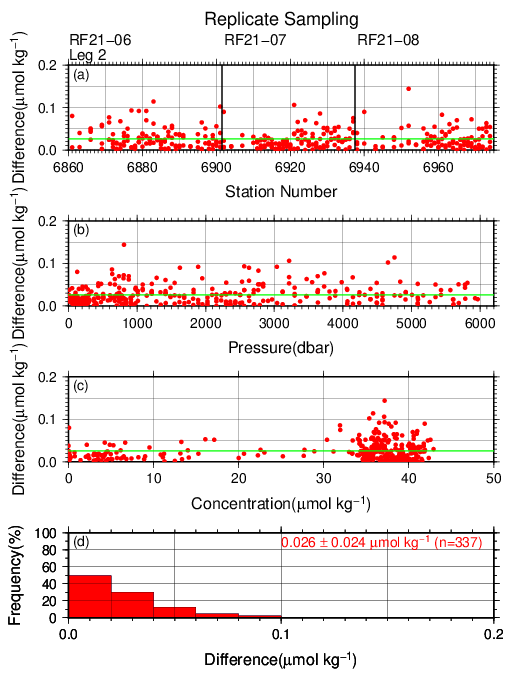 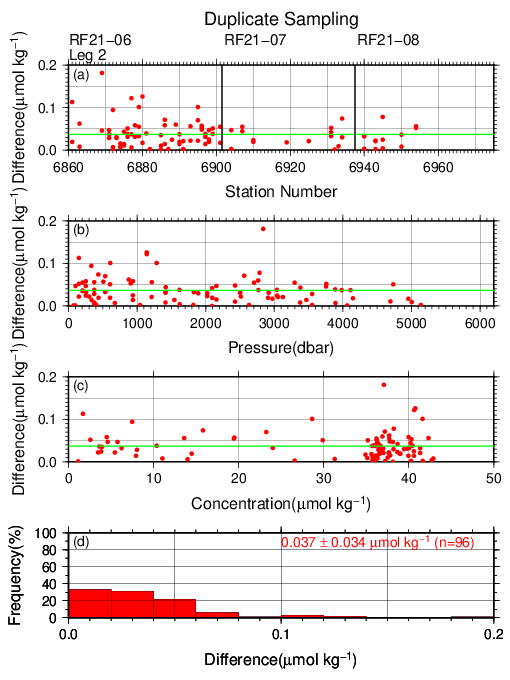 Figure C.4.3. Results of (left) replicate and (right) duplicate measurements of nitrate+nitrite throughout the cruise versus (a) station number, (b) sampling pressure, (c) concentration, and (d) histogram of the measurements. Green lines indicates the mean of the differences of concentrations based on replicate/duplicate analyses.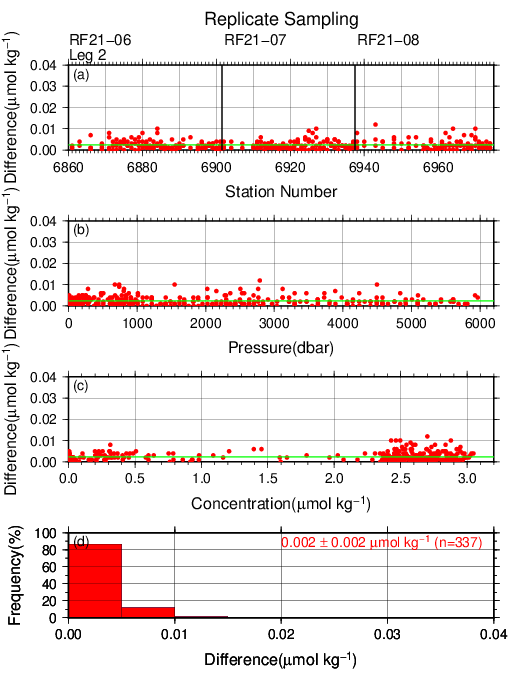 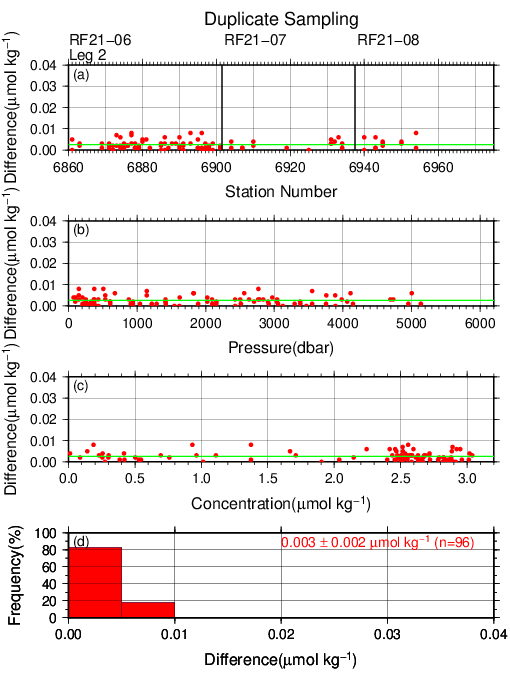 Figure C.4.4. Same as Figure C.4.3, but for phosphate.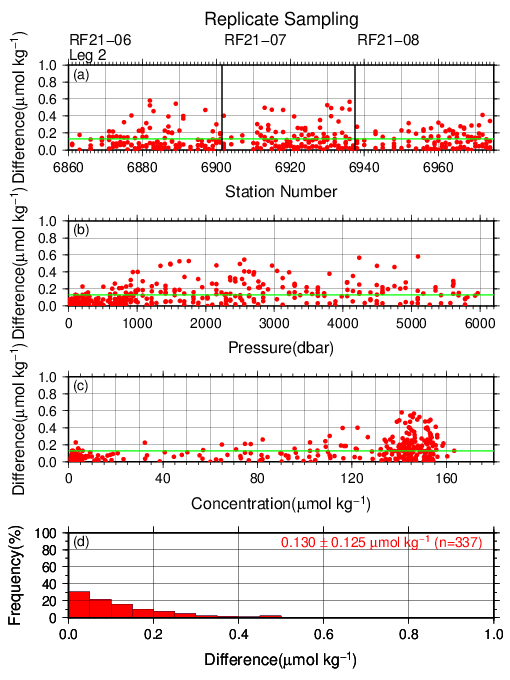 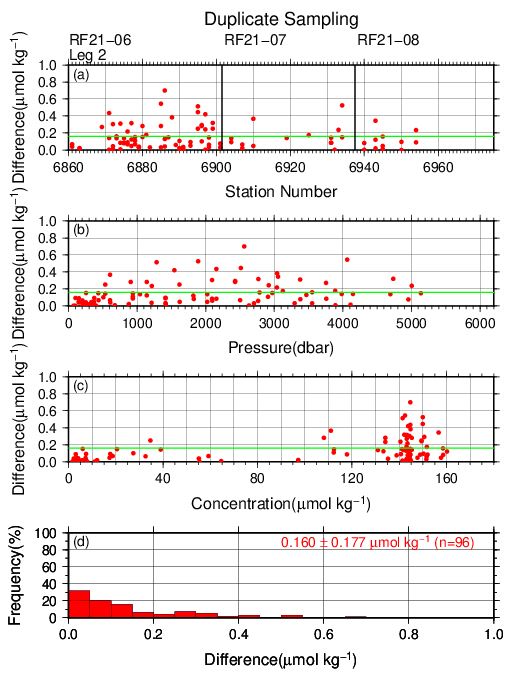 Figure C.4.5. Same as Figure C.4.3, but for silicate.(7.2) Measurement of CRMsTable C.4.6 summarizes the CRM measurements during the cruise. The CRM concentrations were assigned with in-house standard solutions. Figures C.4.6–C.4.9 show the measured concentrations of CRM-CN throughout the cruise.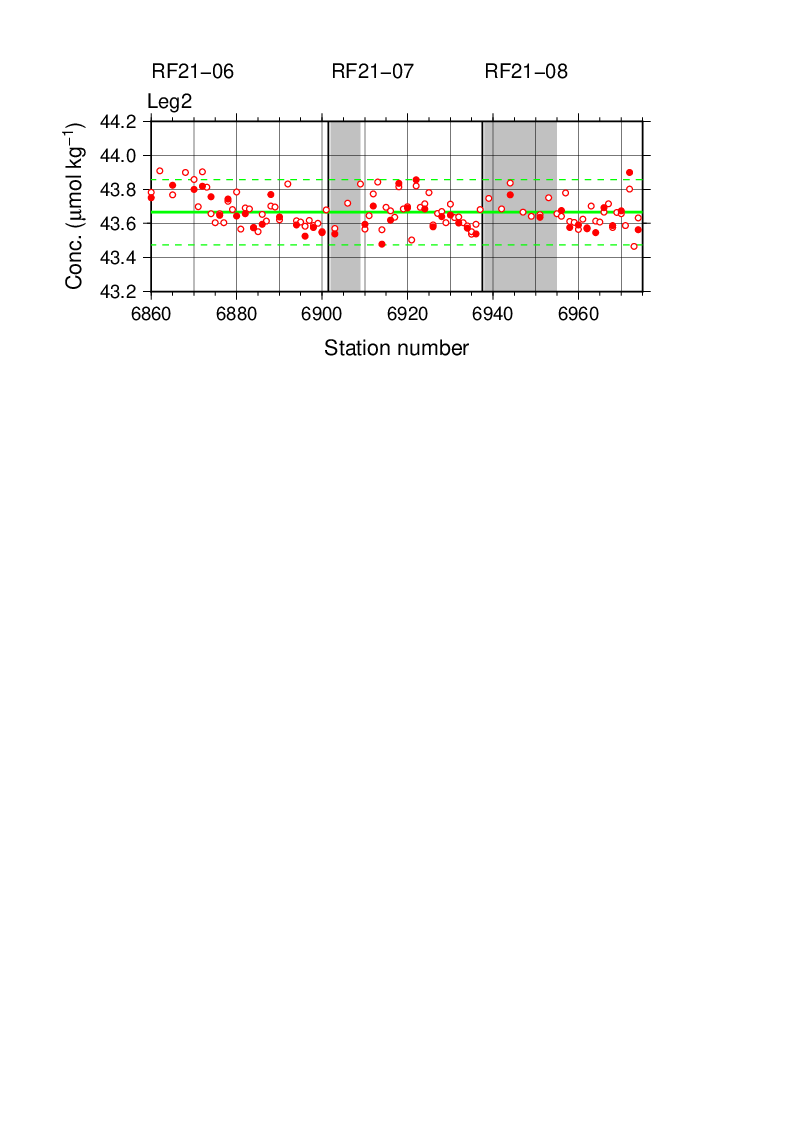 Figure C.4.6. Time-series of measured concentration of nitrate+nitrite of CRM-CN throughout the cruise. Closed and open circles indicate the newly and previously opened bottle, respectively. Thick and dashed lines denote the mean and the mean ± twice the standard deviations of the measurements throughout the cruise, respectively. Gray shade indicates an observation period of a sampling station which is not reported in the bottle data file.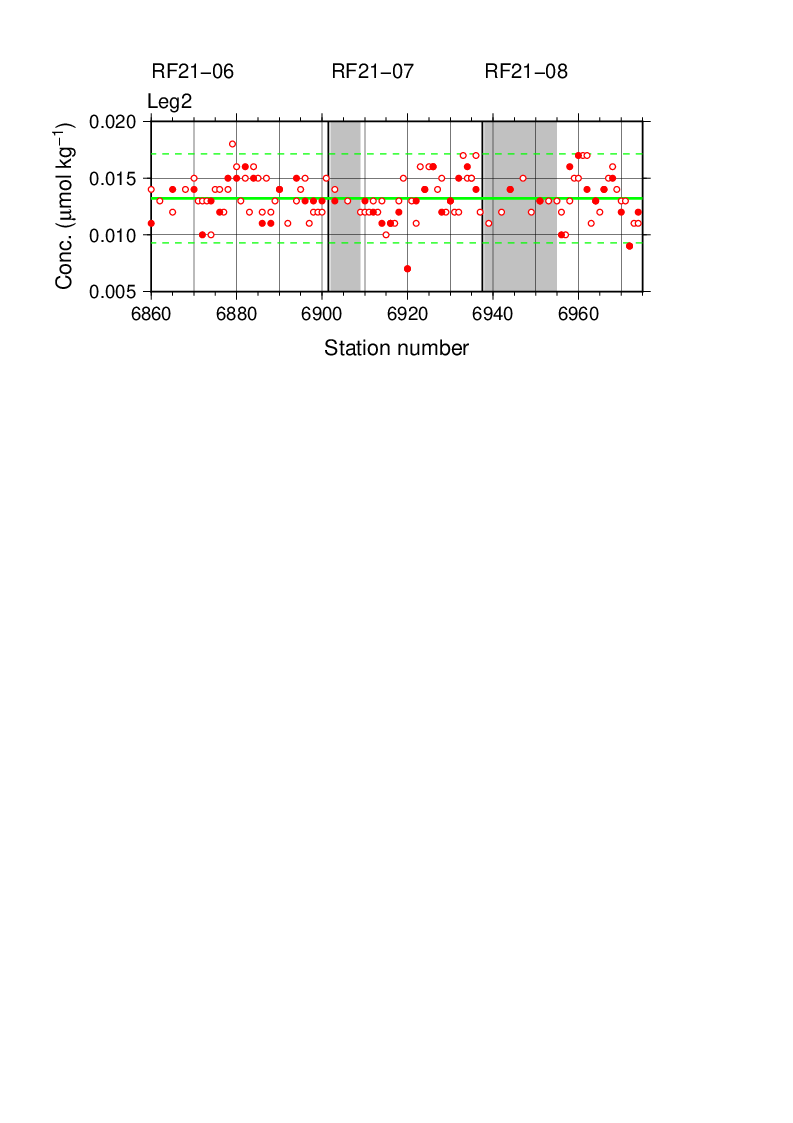 Figure C.4.7. Same as Figure C.4.6, but for nitrite.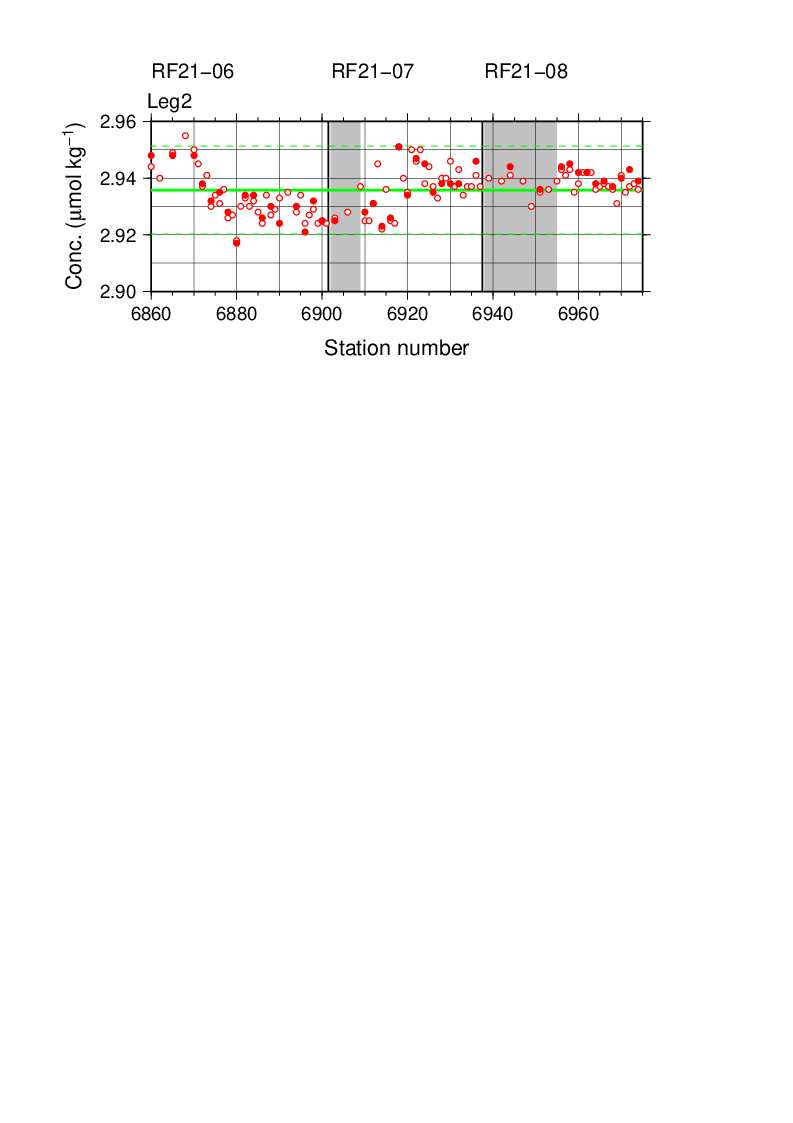 Figure C.4.8. Same as Figure C.4.6, but for phosphate.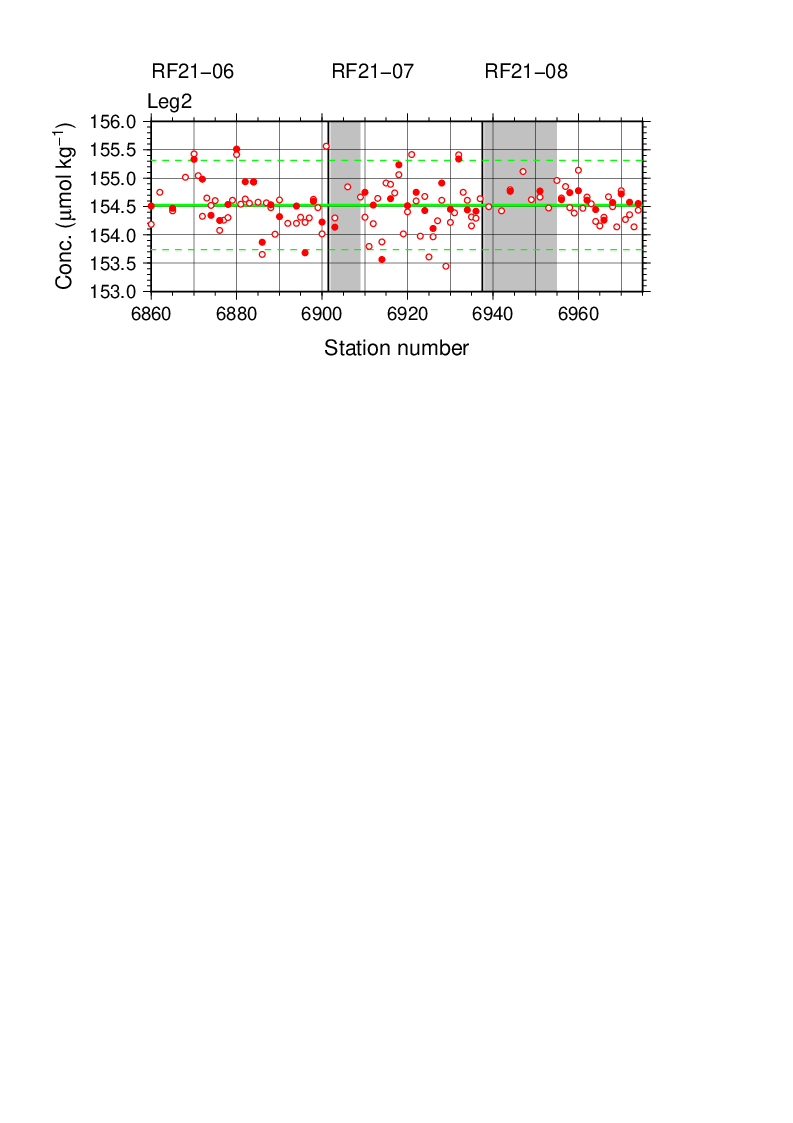 Figure C.4.9. Same as Figure C.4.6, but for silicate.(7.3) Precision of analysis in a runTo monitor the precision of the analyses, the same samples were repeatedly measured in a sample array during a run. For this purpose, a C-5 standard solution was randomly inserted in every 2–10 samples as a “check standard” (the number of standards was about 8–9) in the run. The precision was estimated in terms of the coefficient of variation of the measurements. Table C.4.7 summarizes the results. The time series are shown in Figures C.4.10–C.4.13. 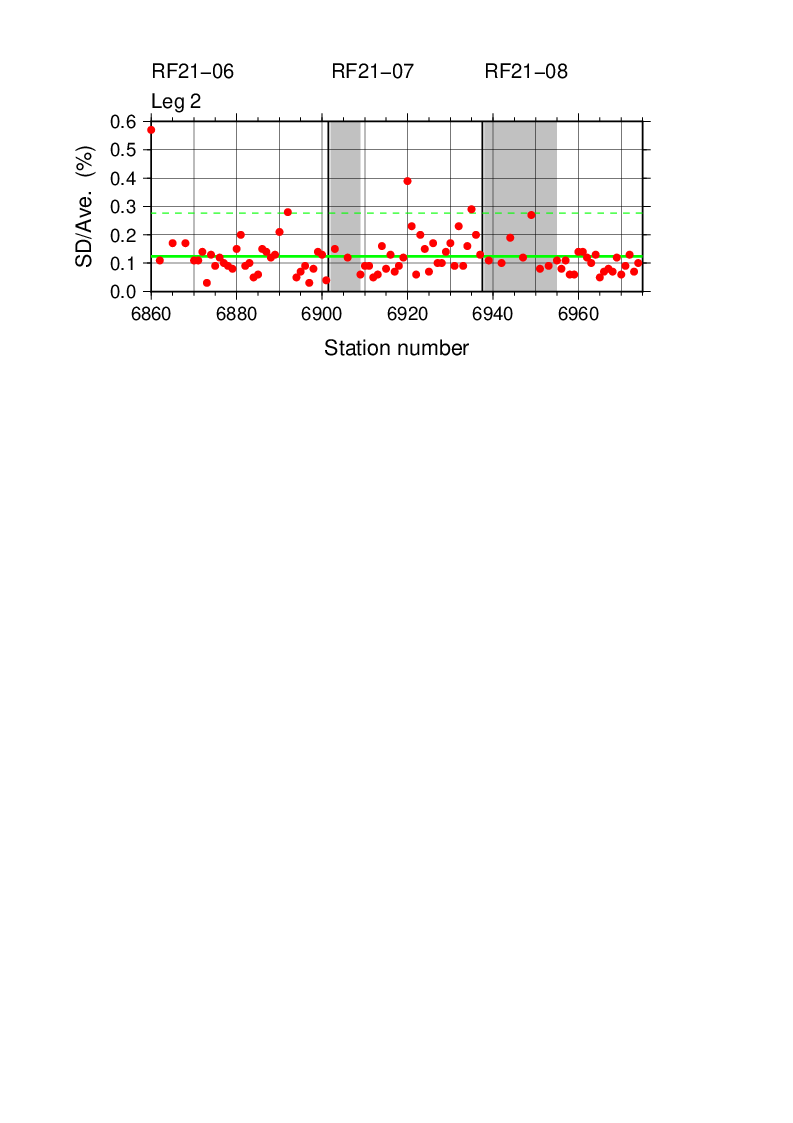 Figure C.4.10. Time-series of the coefficients of variation of “check standard” measurements of nitrate+nitrite throughout the cruise. Thick and dashed lines denote the mean and the mean ± twice the standard deviations of the measurements throughout the cruise, respectively. Gray shade indicates an observation period of a sampling station which is not reported in the bottle data file.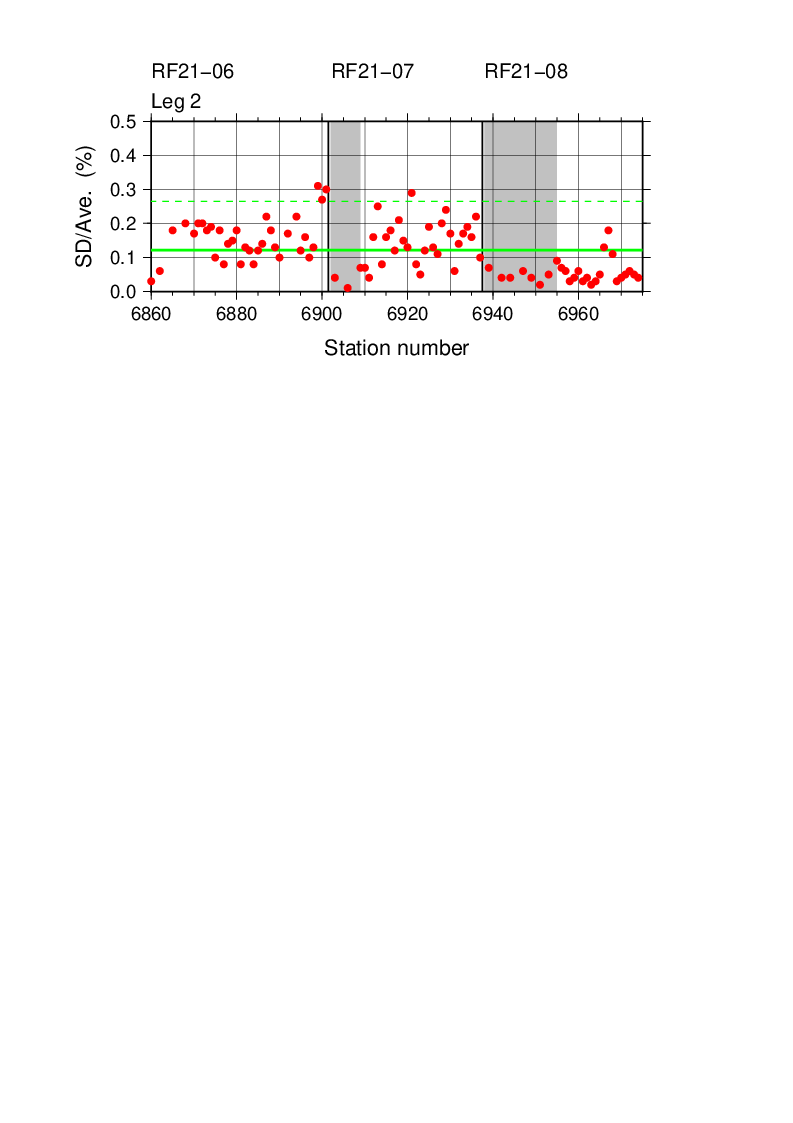 Figure C.4.11. Same as Figure C.4.10, but for nitrite.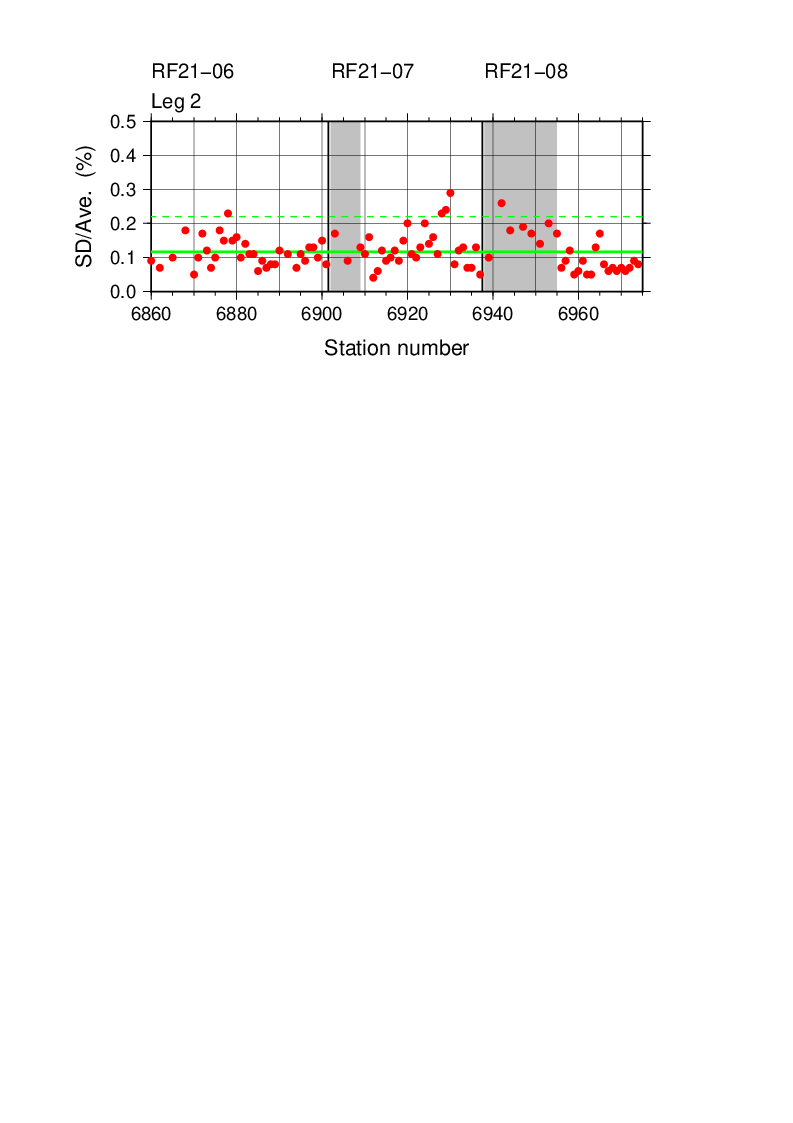 Figure C.4.12. Same as Figure C.4.10, but for phosphate.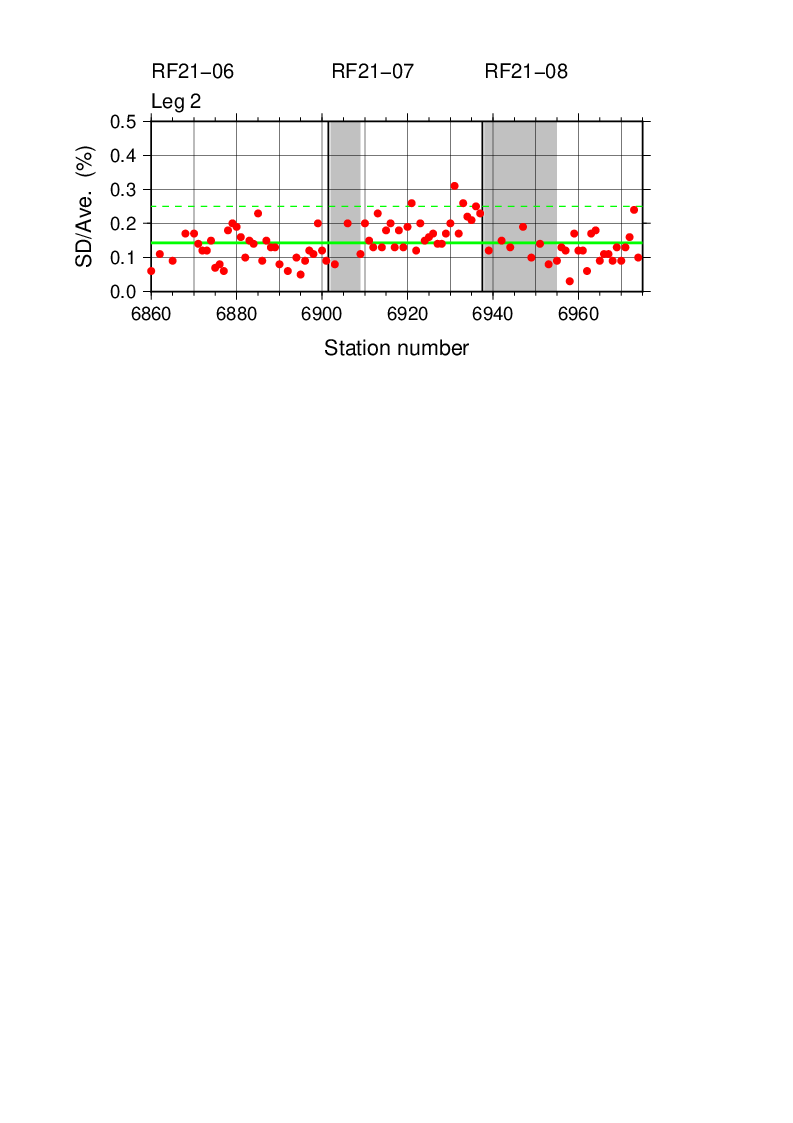 Figure C.4.13. Same as Figure C.4.10, but for silicate.(7.4) CarryoverCarryover coefficients were determined during each analytical run. The C-5 standard (high standard) was followed by two C-1 standards (low standards). Figures C.4.14–17 show the time series of the carryover coefficients.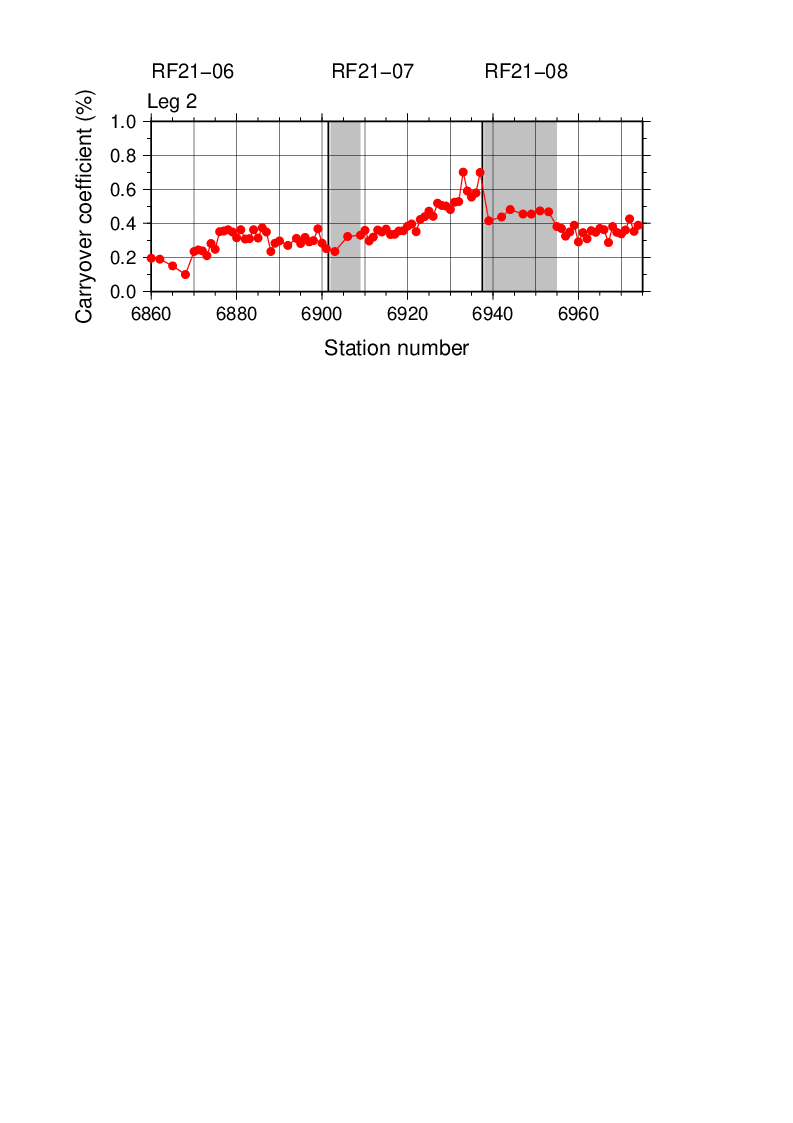 Figure C.4.14. Time-series of carryover coefficients in measurement of nitrate+nitrite throughout the cruise. Gray shade indicates an observation period of a sampling station which is not reported in the bottle data file.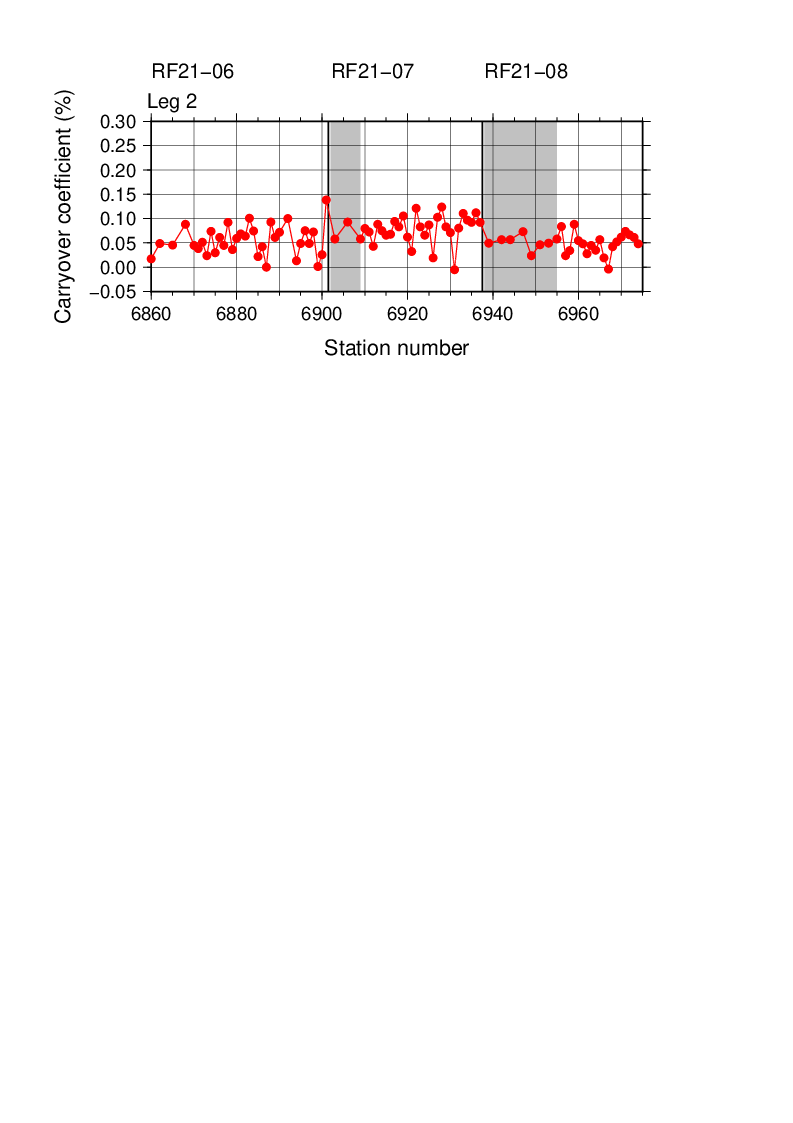 Figure C.4.15. Same as Figure C.4.14, but for nitrite.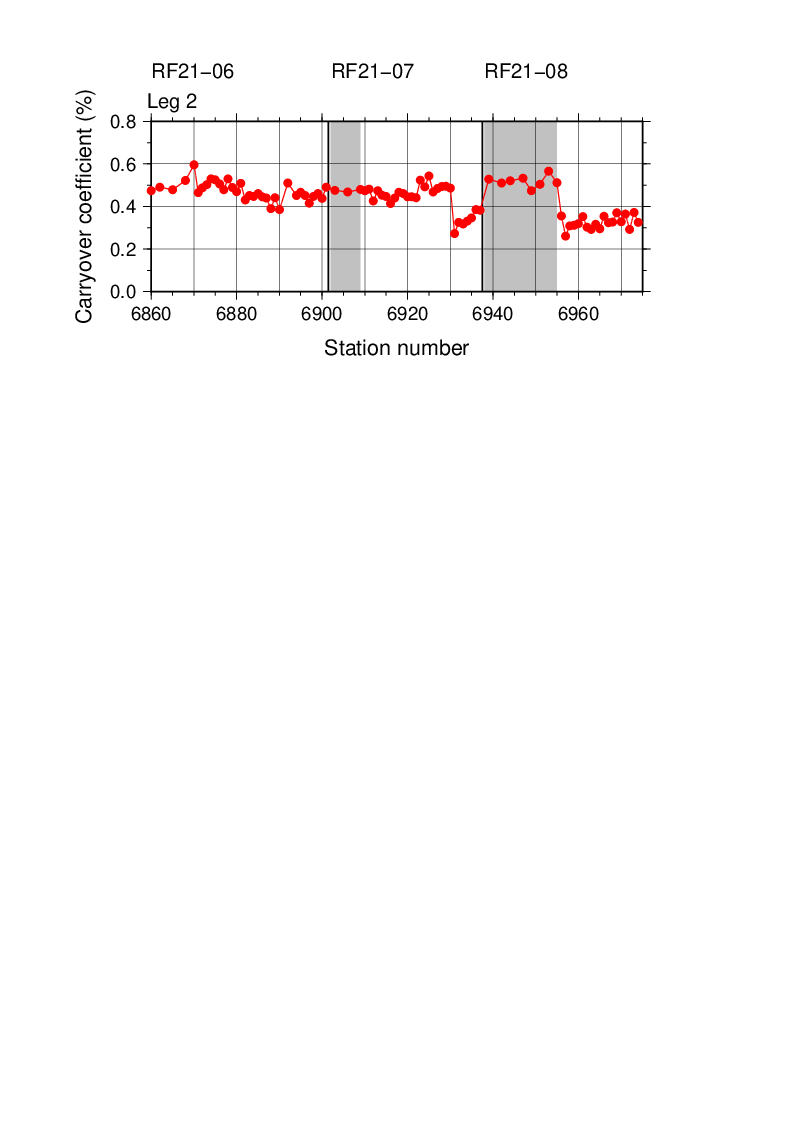 Figure C.4.16. Same as Figure C.4.14, but for phosphate.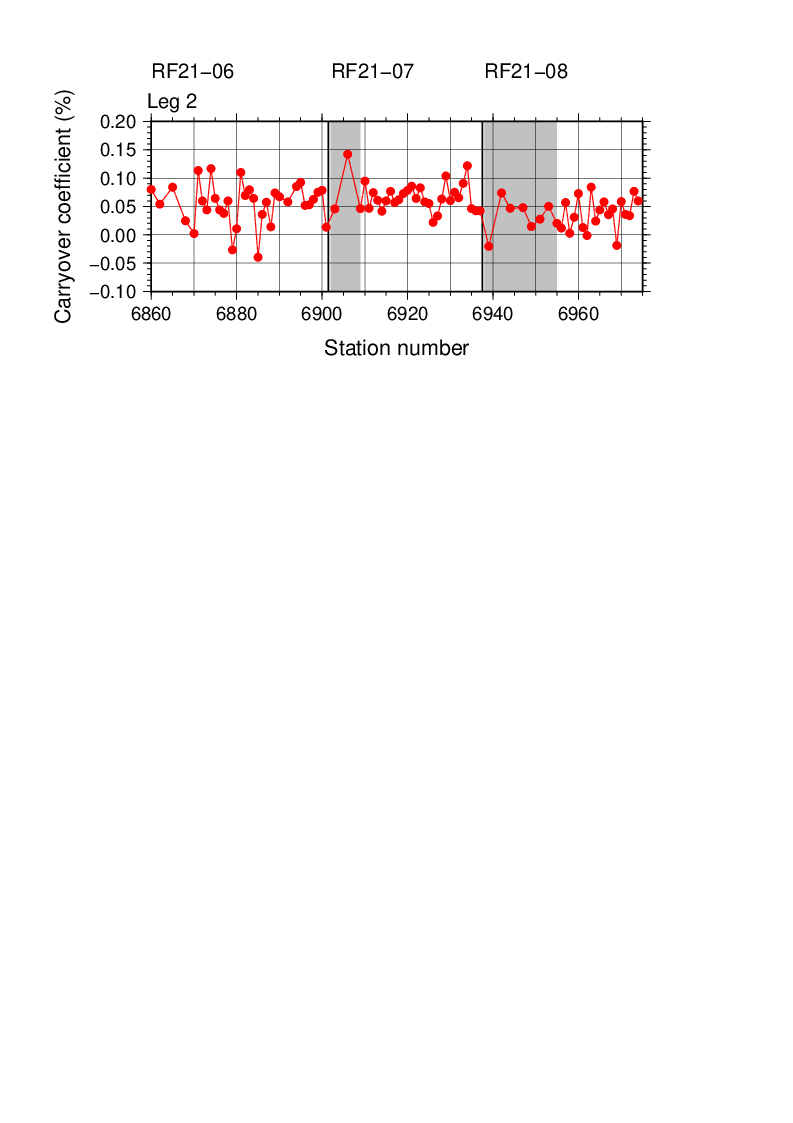 Figure C.4.17. Same as Figure C.4.14, but for silicate.(7.5) Limit of detection/quantitation of measurementLimit of detection (LOD) and quantitation (LOQ) of nutrient measurement were estimated from standard deviation () of repeated measurements of nutrients concentration in C-1 standard as 3 and 10, respectively. Summary of LOD and LOQ are shown in Table C.4.8. (7.6) Quality control flag assignmentA quality flag value was assigned to nutriment measurements as shown in Table C.4.9, using the code defined in IOCCP Report No.14 (Swift, 2010).Uncertainty(8.1) Uncertainty associated with concentration level: UcGenerally, an uncertainty of nutrient measurement is expressed as a function of its concentration level which reflects that some components of uncertainty are relatively large in low concentration. Empirically, the uncertainty associated with concentrations level (Uc) can be expressed as follows; , 				(C4.1)where Cx is the concentration of sample for parameter X.Using the coefficients of variation of the CRM measurements throughout the cruise, uncertainty associated with concentrations of nitrate+nitrite, phosphate, and silicate were determined as follows: 	(C4.2)				(C4.3),		(C4.4)where Cno3, Cpo4, and Csil represent concentrations of nitrate+nitrite, phosphate, and silicate, respectively, in μmol kg−1. Figures C.4.18–C.4.20 show the calculated uncertainty graphically. 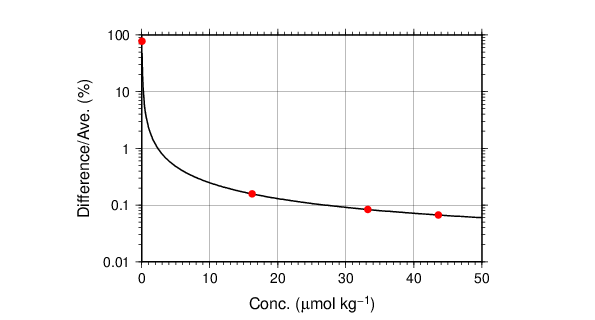 Figure C.4.18. Uncertainty of nitrate+nitrite associated with concentrations.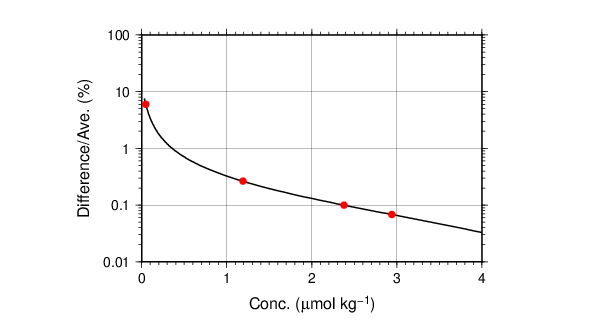 Figure C.4.19. Same as Figure C.4.18, but for phosphate.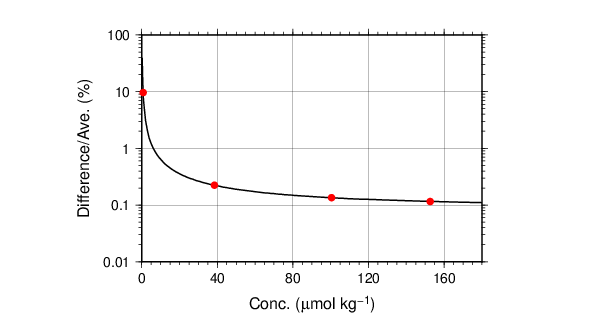 Figure C.4.20. Same as Figure C.4.18, but for silicate.(8.2) Uncertainty of analysis between runs: Us Uncertainty of analysis among runs (Us) was evaluated based on the coefficient of variation of measured concentrations of CRM-CN with the highest concentration among the CRM lots throughout the cruise, as shown in subsection (7.2). The reason for using the CRM lot to state Us is to exclude the effect of uncertainty associated with lower concentration described previously. As is clear from the definition of Uc, Us is equal to Uc at nutrients concentrations of the lot. It is important to note that Us includes all of uncertainties during the measurements throughout stations, namely uncertainties of concentrations of in-house standard solutions prepared for each run, uncertainties of slopes and intercepts of the calibration curve in each run, precision of measurement in a run (Ua), and between-bottle homogeneity of the CRM.(8.3) Uncertainty of analysis in a run: UaUncertainty of analysis in a run (Ua) was evaluated based on the coefficient of variation of repeated measurements of the “check standard” solution, as shown in subsection (7.3). The Ua reflects the conditions associated with chemistry of colorimetric measurement of nutrients, and stability of electronic and optical parts of the instrument throughout a run. Under a well-controlled condition of the measurements, Ua might show Poisson distribution with a mean as shown in Figures C.4.10–C.4.13 and Table C.4.7 and treated as a precision of measurement. Ua is a part of Uc at the concentration as stated in a previous section for Uc. However, Ua may show larger value which was not expected from Poisson distribution of Ua due to the malfunction of the instruments, larger ambient temperature change, human errors in handling samples and chemistries, and contaminations of samples in a run. In the cruise, we observed that Ua of our measurement was usually small and well-controlled in most runs as shown in Figures C.4.10–C.4.13 and Table C.4.7. However, in a few runs, Ua showed high values which were over the mean ± twice the standard deviations of Ua, suggesting that the measurement system might have some problems.(8.4) Uncertainty of CRM concentration: UrIn the certification of CRM, the uncertainty of CRM concentrations (Ur) was stated by the manufacturer (Table C.4.4) as expanded uncertainty at k=2. This expanded uncertainty reflects the uncertainty of the Japan Calibration Service System (JCSS) solutions, characterization in assignment, between-bottle homogeneity, and long term stability. We have ensured comparability between cruises by ensuring that at least two lots of CRMs overlap between cruises. In comparison of nutrient concentrations between cruises using KANSO CRMs in an organization, it was not necessary to include Ur in the conclusive uncertainty of concentration of measured samples because comparability of measurements was ensured in an organization as stated previously.(8.5) Conclusive uncertainty of nutrient measurements of samples: UTo determine the conclusive uncertainty of nutrient measurements of samples (U), we use two functions depending on Ua value acquired at each run as follows:When Ua was small and measurement was well-controlled condition, the conclusive uncertainty of nutrient measurements of samples, U, might be as below:	.								(C4.5)When Ua was relative large and the measurement might have some problems, the conclusive uncertainty of nutrient measurements of samples, U, can be expanded as below:	. 						(C4.6)When Ua was relative large and the measurement might have some problems, the equation of U is defined as to include Ua to evaluate U, although Ua partly overlaps with Uc. It means that the equation overestimates the conclusive uncertainty of samples. On the other hand, for low concentration there is a possibility that the equation not only overestimates but also underestimates the conclusive uncertainty because the functional shape of Uc in lower concentration might not be the same and cannot be verified. However, we believe that the applying the above function might be better way to evaluate the conclusive uncertainty of nutrient measurements of samples because we can do realistic evaluation of uncertainties of nutrient concentrations of samples which were obtained under relatively unstable conditions, larger Ua as well as the evaluation of them under normal and good conditions of measurements of nutrients.AppendixA1. Seawater samplingSeawater samples were collected from 10-liters Niskin bottle attached CTD-system and a stainless steel bucket for the surface. Samples were drawn into 10 mL polymethylpenten vials using sample drawing tubes. The vials were rinsed three times before water filling and were capped immediately after the drawing.No transfer was made and the vials were set on an auto sampler tray directly. Samples were analyzed immediately after collection.A2. Measurement(A2.1) GeneralAuto Analyzer III is based on Continuous Flow Analysis method and consists of sampler, pump, manifolds, and colorimeters. As a baseline, we used artificial seawater (ASW).(A2.2) Nitrate+nitrite and nitriteNitrate+nitrite and nitrite were analyzed according to the modification method of Armstrong (1967). The sample nitrate was reduced to nitrite in a glass tube which was filled with granular cadmium coated with copper. The sample stream with its equivalent nitrite was treated with an acidic, sulfanilamide reagent and the nitrite forms nitrous acid which reacts with the sulfanilamide to produce a diazonium ion. N-1-naphthylethylene-diamine was added to the sample stream then coupled with the diazonium ion to produce a red, azo dye. With reduction of the nitrate to nitrite, sum of nitrate and nitrite were measured; without reduction, only nitrite was measured. Thus, for the nitrite analysis, no reduction was performed and the alkaline buffer was not necessary. The flow diagrams for each parameter are shown in Figures C.4.A1 and C.4.A2. If the reduction efficiency of the cadmium column became lower than 95 %, the column was replaced.Figure C.4.A1. Nitrate+nitrite (ch. 1) flow diagram.Figure C.4.A2. Nitrite (ch. 2) flow diagram.(A2.3) PhosphateThe phosphate analysis was a modification of the procedure of Murphy and Riley (1962). Molybdic acid was added to the seawater sample to form phosphomolybdic acid which was in turn reduced to phosphomolybdous acid using L-ascorbic acid as the reductant. The flow diagram for phosphate is shown in Figure C.4.A3. Figure C.4.A3. Phosphate (ch. 3) flow diagram.(A2.4) SilicateThe silicate was analyzed according to the modification method of Grasshoff et al. (1983), wherein silicomolybdic acid was first formed from the silicate in the sample and added molybdic acid, then the silicomolybdic acid was reduced to silicomolybdous acid, or "molybdenum blue," using L-ascorbic acid as the reductant. The flow diagram for silicate is shown in Figure C.4.A4.Figure C.4.A4. Silicate (ch. 4) flow diagram.A3. Data processingRaw data from Auto Analyzer III were recorded at 1-second interval and were treated as follows;Check the shape of each peak and position of peak values taken, and then change the positions of peak values taken if necessary.Baseline correction was done basically using linear regression.Reagent blank correction was done basically using linear regression.Carryover correction was applied to peak heights of each sample.Sensitivity correction was applied to peak heights of each sample.Refraction error correction was applied to peak heights of each seawater sample. Calibration curves to get nutrients concentration were assumed quadratic expression.Concentrations were converted from μmol L1 to μmol kg1 using seawater density.A4. Reagents recipes(A4.1) Nitrate+nitriteAmmonium chloride (buffer), 0.7 μmol L1 (0.04 % w/v);Dissolve 190 g ammonium chloride, NH4Cl, in ca. 5 L of DW, add about 5 mL ammonia(aq) to adjust pH of 8.2–8.5.Sulfanilamide, 0.06 μmol L 1 (1 % w/v);Dissolve 5 g sulfanilamide, 4-NH2C6H4SO3H, in 430 mL DW, add 70 mL concentrated HCl. After mixing, add 1 mL Brij-35 (22 % w/w).N-1-naphtylethylene-diamine dihydrochloride (NEDA), 0.004 μmol L 1 (0.1 % w/v);Dissolve 0.5 g NEDA, C10H7NH2CH2CH2NH2·2HCl, in 500 mL DW.(A4.2) NitriteSulfanilamide, 0.06 μmol L 1 (1 % w/v); Shared from nitrate reagent.N-1-naphtylethylene-diamine dihydrochloride (NEDA), 0.004 μmol L 1 (0.1 % w/v); Shared from nitrate reagent.(A4.3) PhosphateAmmonium molybdate, 0.005 μmol L1 (0.6 % w/v);Dissolve 3 g ammonium molybdate(VI) tetrahydrate, (NH4)6Mo7O24·4H2O, and 0.05 g potassium antimonyl tartrate, C8H4K2O12Sb2·3H2O, in 400 mL DW and add 40 mL concentrated H2SO4. After mixing, dilute the solution with DW to final volume of 500 mL and add 2 mL sodium dodecyl sulfate (15 % solution in water).L(+)-ascorbic acid, 0.08 μmol L1 (1.5 % w/v);Dissolve 4.5 g L(+)-ascorbic acid, C6H8O6, in 300 mL DW. After mixing, add 10 mL acetone. This reagent was freshly prepared before every measurement.(A4.4) SilicateAmmonium molydate, 0.005 μmol L1 (0.6 % w/v); Dissolve 3 g ammonium molybdate(VI) tetrahydrate, (NH4)6Mo7O24·4H2O, in 500 mL DW and added concentrated 2 mL H2SO4. After mixing, add 2 mL sodium dodecyl sulfate (15 % solution in water).Oxalic acid, 0.4 μmol L1 (5 % w/v);Dissolve 25 g oxalic acid dihydrate, (COOH)2·2H2O, in 500 mL DW.L(+)-ascorbic acid, 0.08 μmol L1 (1.5 % w/v); Shared from phosphate reagent.(A4.5) BaselineArtificial seawater (salinity is ~34.7); Dissolve 160.6 g sodium chloride, NaCl, 35.6 g magnesium sulfate heptahydrate, MgSO4·7H2O, and 0.84 g sodium hydrogen carbonate, NaHCO3, in 5 L DW.ReferencesArmstrong, F. A. J., C. R. Stearns and J. D. H. Strickland (1967), The measurement of upwelling and subsequent biological processes by means of the Technicon TM Autoanalyzer TM and associated equipment, Deep-Sea Res., 14(3), 381–389.Grasshoff, K., Ehrhardt, M., Kremling K. et al. (1983), Methods of seawater analysis. 2nd rev, Weinheim: Verlag Chemie, Germany, West.Murphy, J. and Riley, J.P. (1962), Analytica chimica Acta, 27, 31-36.Swift, J. H. (2010), Reference-quality water sample data: Notes on acquisition, record keeping, and evaluation. IOCCP Report No.14, ICPO Pub. 134, 2010 ver.1.Table C.4.1. List of reagents for the standards used in the cruise.Table C.4.1. List of reagents for the standards used in the cruise.Table C.4.1. List of reagents for the standards used in the cruise.Table C.4.1. List of reagents for the standards used in the cruise.Table C.4.1. List of reagents for the standards used in the cruise.NameCAS NoLot. NoIndustriesNitratePotassium nitrate 99.995 suprapur®7757-79-1B1706365Merck KGaANitriteSodium nitrite GR for analysis ACS, Reag. Ph Eur7632-00-0A1611049Merck KGaAPhosphatePotassium dihydrogen phosphate anhydrous 99.995 suprapur®7778-77-0B1781408Merck KGaASilicateSilicon standard solution 1000 mg/l Si*-HC01345036Merck KGaATable C.4.2. Nominal concentrations of nutrients for A, B, and C standards at 20 °C. Unit is μmol L1.Table C.4.2. Nominal concentrations of nutrients for A, B, and C standards at 20 °C. Unit is μmol L1.Table C.4.2. Nominal concentrations of nutrients for A, B, and C standards at 20 °C. Unit is μmol L1.Table C.4.2. Nominal concentrations of nutrients for A, B, and C standards at 20 °C. Unit is μmol L1.ABCNitrate2748455044.0Nitrite125032502.0Phosphate212242.43.39Silicate356062136171Table C.4.3. Schedule of renewal of in-house standards.Table C.4.3. Schedule of renewal of in-house standards.StandardRenewalA-1 std. (NO3)No renewalA-2 std. (NO2)No renewalA-3 std. (PO4)No renewalA-4 std. (Si)Commercial prepared solutionB-1 std. (mixture of A-1, A-3, and A-4 stds.)Maximum 8 daysB-2 std. (diluted A-2 std.)Maximum 15 daysC-std. (mixture of B-1 and B-2 stds.)Every measurementC-1 to -5 stds.Every measurementTable C.4.4. Certified concentration and uncertainty (k=2) of CRMs. Unit is μmol kg1.Table C.4.4. Certified concentration and uncertainty (k=2) of CRMs. Unit is μmol kg1.Table C.4.4. Certified concentration and uncertainty (k=2) of CRMs. Unit is μmol kg1.Table C.4.4. Certified concentration and uncertainty (k=2) of CRMs. Unit is μmol kg1.Table C.4.4. Certified concentration and uncertainty (k=2) of CRMs. Unit is μmol kg1.NitrateNitritePhosphateSilicateCRM-CK0.02±0.03*0.011±0.008*0.048±0.0120.73±0.08*CRM-CJ16.2±0.20.031±0.0071.19±0.0238.5±0.4CRM-CM33.2±0.30.018±0.006*2.38±0.03100.5±0.5CRM-CN43.6±0.40.010±0.004*2.94±0.03152.7±0.8Table C.4.5. Average and standard deviation of difference of replicate and duplicate measurements throughout the cruise. Unit is μmol kg1.Table C.4.5. Average and standard deviation of difference of replicate and duplicate measurements throughout the cruise. Unit is μmol kg1.Table C.4.5. Average and standard deviation of difference of replicate and duplicate measurements throughout the cruise. Unit is μmol kg1.Table C.4.5. Average and standard deviation of difference of replicate and duplicate measurements throughout the cruise. Unit is μmol kg1.SamplesNitrate+nitritePhosphateSilicateReplicate0.026±0.024 (N=337)0.002±0.002 (N=337)0.130±0.125 (N=337)Duplicate0.037±0.034 (N=96)0.003±0.002 (N=96)0.160±0.177 (N=96)Table C.4.6. Summary of (upper) mean concentration and its standard deviation (unit: μmol kg1), (middle) coefficient of variation (%), and (lower) total number of CRMs measurements throughout the cruise.Table C.4.6. Summary of (upper) mean concentration and its standard deviation (unit: μmol kg1), (middle) coefficient of variation (%), and (lower) total number of CRMs measurements throughout the cruise.Table C.4.6. Summary of (upper) mean concentration and its standard deviation (unit: μmol kg1), (middle) coefficient of variation (%), and (lower) total number of CRMs measurements throughout the cruise.Table C.4.6. Summary of (upper) mean concentration and its standard deviation (unit: μmol kg1), (middle) coefficient of variation (%), and (lower) total number of CRMs measurements throughout the cruise.Table C.4.6. Summary of (upper) mean concentration and its standard deviation (unit: μmol kg1), (middle) coefficient of variation (%), and (lower) total number of CRMs measurements throughout the cruise.Nitrate+nitriteNitritePhosphateSilicateCRM-CK0.070±0.049 70.35 %(N=136)0.039±0.0024.65 %(N=136)0.061±0.0057.48 %(N=134)0.81±0.1416.86 %(N=136)CRM-CJ16.26±0.06 0.39 %(N=136)0.047±0.0023.35 %(N=133)1.20±0.010.48 %(N=134)38.88±0.170.43 %(N=136)CRM-CM33.25±0.08 0.25 %(N=136)0.022±0.0027.61 %(N=135)2.39±0.010.28 %(N=136)101.64±0.310.30 %(N=136)CRM-CN43.67±0.100.22 %(N=137)0.013±0.00214.87 %(N=137)2.94±0.010.26 %(N=135)154.52±0.390.26 %(N=137)Table C.4.7. Summary of precisions of nutrient assays during the cruise.Table C.4.7. Summary of precisions of nutrient assays during the cruise.Table C.4.7. Summary of precisions of nutrient assays during the cruise.Table C.4.7. Summary of precisions of nutrient assays during the cruise.Table C.4.7. Summary of precisions of nutrient assays during the cruise.Nitrate+nitriteNitritePhosphateSilicateMedian0.11 %0.12 %0.11 %0.13 %Mean0.12 %0.12 %0.12 %0.14 %Minimum0.03 %0.01 %0.04 %0.03 %Maximum0.57 %0.31 %0.29 %0.31 %Number92929292Table C.4.8. Limit of detection (LOD) and quantitation (LOQ) of nutrient measurement in the cruise. Unit is μmol kg1.Table C.4.8. Limit of detection (LOD) and quantitation (LOQ) of nutrient measurement in the cruise. Unit is μmol kg1.Table C.4.8. Limit of detection (LOD) and quantitation (LOQ) of nutrient measurement in the cruise. Unit is μmol kg1.LODLOQNitrate+nitrite0.0490.165Nitrite0.0010.005Phosphate0.0090.031Silicate0.1700.567Table C.4.9. Summary of assigned quality control flags.Table C.4.9. Summary of assigned quality control flags.Table C.4.9. Summary of assigned quality control flags.Table C.4.9. Summary of assigned quality control flags.Table C.4.9. Summary of assigned quality control flags.FlagDefinitionNitrate+nitriteNitritePhosphateSilicate2Good25662567256425663Questionable00004Bad (Faulty)21425Not reported00006Replicate measurements307307307307Total number of samplesTotal number of samples2875287528752875